СОВЕТ ЕВРАЗИЙСКОЙ ЭКОНОМИЧЕСКОЙ КОМИССИИРЕШЕНИЕот 30 ноября 2016 г. N 158ОБ УТВЕРЖДЕНИИ ЕДИНОГО ПЕРЕЧНЯКАРАНТИННЫХ ОБЪЕКТОВ ЕВРАЗИЙСКОГО ЭКОНОМИЧЕСКОГО СОЮЗАВ соответствии с пунктом 3 статьи 59 Договора о Евразийском экономическом союзе от 29 мая 2014 года и пунктом 47 приложения N 1 к Регламенту работы Евразийской экономической комиссии, утвержденному Решением Высшего Евразийского экономического совета от 23 декабря 2014 г. N 98, Совет Евразийской экономической комиссии решил:1. Утвердить прилагаемый единый перечень карантинных объектов Евразийского экономического союза.2. Настоящее Решение вступает в силу с даты вступления в силу единых карантинных фитосанитарных требований Евразийского экономического союза.Члены Совета Евразийской экономической комиссии:УтвержденРешением СоветаЕвразийской экономической комиссииот 30 ноября 2016 г. N 158ЕДИНЫЙ ПЕРЕЧЕНЬКАРАНТИННЫХ ОБЪЕКТОВ ЕВРАЗИЙСКОГО ЭКОНОМИЧЕСКОГО СОЮЗА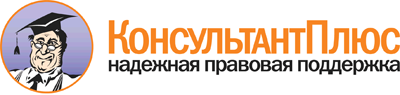  Решение Совета Евразийской экономической комиссии от 30.11.2016 N 158
"Об утверждении единого перечня карантинных объектов Евразийского экономического союза" Документ предоставлен КонсультантПлюс

www.consultant.ru 

Дата сохранения: 14.03.2017 
 От Республики АрменияВ.ГАБРИЕЛЯНОт Республики БеларусьВ.МАТЮШЕВСКИЙОт Республики КазахстанА.МАМИНОт Кыргызской РеспубликиО.ПАНКРАТОВОт Российской ФедерацииИ.ШУВАЛОВI. Карантинные вредные организмы, отсутствующие на территории Евразийского экономического союзаI. Карантинные вредные организмы, отсутствующие на территории Евразийского экономического союзаI. Карантинные вредные организмы, отсутствующие на территории Евразийского экономического союзаНасекомые и клещиНасекомые и клещиНасекомые и клещи1.Acleris gloverana (Walsingham)Западная черноголовая листовертка2.Acleris variana (Fernald)Восточная черноголовая листовертка3.Agrilus anxius GoryБронзовая березовая златка4.Nemorimyza maculosa (Malloch)Хризантемовый листовой минер5.Anoplophora chinensis (Forster)Китайский усач6.Anoplophora glabripennis (Motschulsky)Азиатский усач7.Bactrocera cucurbitae (Coquillett)Африканская дынная муха8.Blissus leucopterus (Say)Пшеничный клоп9.Callosobruchus spp.Зерновки рода Callosobruchus10.Caulophilus latinasus (Say)Широкохоботный амбарный долгоносик11.Ceroplastes rusci (Linnaeus)Инжировая восковая ложнощитовка12.Choristoneura fumiferana (Clemens)Американская еловая листовертка13.Choristoneura occidentalis FreemanЗападная еловая листовертка14.Chrysodeixis eriosoma (Doubleday)Зеленая садовая совка15.Conotrachelus nenuphar (Herbst)Плодовый долгоносик16.Corythucha arcuata (Say)Дубовая кружевница17.Dendroctonus brevicomis Le ConteЗападный сосновый лубоед18.Dendroctonus ponderosae HopkinsГорный сосновый лубоед19.Dendroctonus rufipennis (Kirby)Еловый лубоед20.Dendroctonus valens Le ConteРыжий сосновый лубоед21.Diabrotica barberi Smith & LawrenceСеверный кукурузный жук22.Diabrotica virgifera virgifera Le ConteЗападный кукурузный жук23.Drosophila suzukii (Matsumura)Азиатская ягодная дрозофила24.Echinothrips americanus MorganЭхинотрипс американский25.Epitrix cucumeris HarrisКартофельный жук-блошка26.Epitrix tuberis GentnerКартофельный жук-блошка клубневая27.Frankliniella fusca (Hinds)Американский табачный трипс28.Frankliniella insularis (Franklin)Вест-индийский цветочный трипс29.Frankliniella tritici (Fitch)Восточный цветочный трипс30.Frankliniella schultzei (Trybom)Томатный трипс31.Frankliniella williamsi HoodКукурузный трипс32.Halymorpha halys StalКоричнево-мраморный клоп33.Helicoverpa zea (Boddie)Американская кукурузная совка34.Ips calligraphus (Germar)Восточный шестизубчатый короед35.Ips grandicollis (Eichhoff)Восточный пятизубчатый короед36.Ips pini (Say)Орегонский сосновый короед37.Ips plastographus (Le Conte)Калифорнийский короед38.Leptoglossus occidentalis HeidemannСосновый семенной клоп39.Liriomyza huidobrensis BlanchardЮжноамериканский листовой минер40.Liriomyza langei FrickКалифорнийский гороховый минер41.Liriomyza nietzkei SpencerЛуковый минер42.Liriomyza sativae BlanchardОвощной листовой минер43.Liriomyza trifolii (Burgess)Американский клеверный минер44.Margarodes vitis (Philippi)Южноамериканский виноградный червец45.Megaselia scalaris (Loew)Многоядная муха-горбатка46.Monochamus alternatus HopeЯпонский сосновый усач47.Monochamus carolinensis (Olivier)Каролинский усач48.Monochamus clamator Le ConteПятнистый сосновый усач49.Monochamus marmorator KirbyУсач-марморатор50.Monochamus mutator Le ConteУсач-мутатор51.Monochamus notatus (Drury)Северо-восточный усач52.Monochamus obtusus CaseyТупонадкрылый усач53.Monochamus scutellatus (Say)Белопятнистый усач54.Monochamus titillator (Fabricius)Южный сосновый усач55.Pantomorus leucoloma BohemanБелокаемчатый жук56.Pectinophora gossypiella (Saunders)Хлопковая моль57.Premnotrypes spp.Андийские картофельные долгоносики58.Pseudaulacaspis pentagona (Targioni-Tozzetti)Тутовая щитовка59.Pseudococcus citriculus GreenВосточный мучнистый червец60.Rhagoletis mendax CurranЧерничная пестрокрылка61.Rhagoletis pomonella WalshЯблонная муха62.Rhizoecus hibisci Kawai & TakagiГибискусовый корневой червец63.Saperda Candida FabriciusЯблоневый круглоголовый усач-скрипун64.Scirtothrips citri (Moulton)Цитрусовый трипс65.Scirtothrips dorsalis HoodИндокитайский цветочный трипс66.Spodoptera eridania (Cramer)Южная совка67.Spodoptera frugiperda (Smith)Кукурузная лиственная совка68.Spodoptera littoralis (Boisduval)Египетская хлопковая совка69.Spodoptera litura (Fabricius)Азиатская хлопковая совка70.Tecia solanivora (Povolny)Гватемальская картофельная моль71.Tetranychus evansi Baker and PritchardКрасный томатный паутинный клещ72.Thrips hawaiiensis MorganГавайский трипс73.Thrips palmi KarnyТрипс Пальма74.Trogoderma granarium EvertsКапровый жук75.Tuta absohuta (Povolny)Южноамериканская томатная моль76.Zygogramma exclamationis (Fabricius)Подсолнечниковый листоедНематодыНематодыНематоды77.Bursaphelenchus xylophilus (Steiner & Buhrer) NickleСосновая стволовая нематода78.Globodera pallida (Stone) BehrensБледная картофельная нематода79.Meloidogyne chihuwodi Golden, O'Bannon, Santo & FinleyКолумбийская галловая нематода80.Meloidogyne fallax KarssenЛожная колумбийская галловая нематодаГрибыГрибыГрибы81.Atropellis pinicola Zeller & GooddingРак (ожог) стволов и ветвей сосны82.Atropellis piniphilla (Weir.) Lohman & CashРак (ожог) стволов и ветвей сосны83.Ceratocystis fagacearum (Bretz.) HuntСосудистый микоз дуба84.Chalara fraxinea T. KowalskiСуховершинность ясеня85.Ciborinia camelliae KochЦветочный ожог камелий86.Cochliobolus carbonum R.R. NelsonПятнистость листьев кукурузы87.Diaporthe vaccinii ShearВязкая гниль черники88.Glomerella gossypii (South) EdgertonАнтракноз хлопчатника89.Monilinia fructicola (Winter) HoneyБурая монилиозная гниль90.Mycosphaerella dearnessii M.E. BarКоричневый пятнистый ожог хвои сосны91.Phymatotrichopsis omnivora (Duggar) HennebertТехасская корневая гниль92.Phytophthora alni Brasier & S.A. KirkФитофтороз ольхи93.Phytophthora kernoviae BrasierФитофтороз декоративных и древесных культур94.Phytophthora ramorum Weres et al.Фитофтороз древесных и кустарниковых культур95.Puccinia pelargonii-zonalis DoidgeРжавчина пеларгонии96.Thecaphora solani Thirum et O'BreienГоловня картофеля97.Tilletia indica MitraИндийская (карнальская) головня пшеницы98.Sirococcus clavigignenti-juglandacearum Nair, Kostichka & KuntЯзвенное заболевание ореха99.Stenocarpella macrospora (Earle) SuttoДиплодиоз кукурузы100.Stenocarpella maydis (Berkeley) SuttonДиплодиоз кукурузыБактерии и фитоплазмыБактерии и фитоплазмыБактерии и фитоплазмы101.Acidovorax citrulli (Shaad et al.)Бактериальная пятнистость тыквенных культур102.Rathayibacter tritici (Carlson & Vidaver) Zgurskaya et al.Желтый слизистый бактериоз пшеницы103.Pantoea stewartii subsp. stewartii (Smith) Mergaert et al.Бактериальное увядание (вилт) кукурузы104.Candidatus Phytoplasma vitisФитоплазма золотистого пожелтения винограда105.Xylophilus ampelinus (Panagopoulos) Willems et al.Бактериальное увядание винограда106.Xanthomonas axonopodis pv. allii (Roumagnac et al., 2004 a)Листовой ожог лука107.Xanthomonas oryzae pv. oryzae (Ishiyama) Swings et al.Бактериальный ожог риса108.Xanthomonas oryzae pv. oryzicola (Fang et al.) Swings et al.Бактериальная полосатость риса109.Ralstonia solanacearum (Smith) Yabuuchi et al.Бурая гниль картофеляВирусы и вироидыВирусы и вироидыВирусы и вироиды110.Cherry rasp leaf cheravirusЧеравирус рашпилевидности листьев черешни111.Peach latent mosaic viroidВироид латентной мозаики персика112.Peach rosette mosaic nepovirusНеповирус розеточной мозаики персика113.Andean potato latent tymovirusАндийский латентный тимовирус картофеля114.Andean potato mottle comovirusАндийский комовирус крапчатости картофеля115.Potato T tepovirusТеповирус T картофеля116.Potato yellowing alfamovirusАльфамовирус пожелтения картофеля117.Tomato yellow leaf curl begomovirusБегомовирус желтой курчавости листьев томатаРастенияРастенияРастения118.Bidens pilosa L.Череда волосистая119.Euphorbia dentata Michx.Молочай зубчатый120.Helianthus californicus DC.Подсолнечник калифорнийский121.Helianthus ciliaris DC.Подсолнечник реснитчатый122.Ipomoea hederacea L.Ипомея плющевидная123.Ipomoea lacunosa L.Ипомея ямчатая124.Iva axillaris Pursh.Бузинник пазушный125.Solanum carolinense L.Паслен каролинский126.Solanum elaeagnifolium Cav.Паслен линейнолистный127.Striga spp.СтригиII. Карантинные вредные организмы, ограниченно распространенные на территории Евразийского экономического союзаII. Карантинные вредные организмы, ограниченно распространенные на территории Евразийского экономического союзаII. Карантинные вредные организмы, ограниченно распространенные на территории Евразийского экономического союзаНасекомыеНасекомыеНасекомые128.Agrilus mali (Motschulsky)Яблонная златка129.Agrilus planipennis FairmaireЯсеневая изумрудная златка130.Bemisia tabaci GennadiusТабачная белокрылка131.Carposina niponensis WlsinghamПерсиковая плодожорка132.Ceratitis capitata (Wiedemann)Средиземноморская плодовая муха133.Ceroplastes japonicus GreenЯпонская восковая ложнощитовка134.Chrysodeixis chalcites (Esper)Золотистая двухпятнистая совка135.Corythucha ciliata SayКлоп платановая кружевница136.Dendrolimus sibiricus ChetverikovСибирский шелкопряд137.Dendroctonus micans (Kugelmann)Большой еловый лубоед138.Epilachna vigintioctomaculata MotschulskyКартофельная коровка139.Frankliniella occidentalis PergandeЗападный цветочный трипс140.Grapholita molesta (Busck)Восточная плодожорка141.Hyphantria cunea DruryАмериканская белая бабочка142.Lopholeucaspis japonica (Cockerell)Японская палочковидная щитовка143.Lymantria dispar asiatica VnukovskijАзиатский подвид непарного шелкопряда (Lda)144.Monochamus galloprovincialis (Olivier)Черный сосновый усач145.Monochamus impluviatus MotschulskyЧерный крапчатый усач146.Monochamus nitens BatesЧерный блестящий усач147.Monochamus saltuarius GeblerЧерный бархатно-пятнистый усач148.Monochamus sutor LinnaeusМалый черный еловый усач149.Monochamus urussovii (Fischer v. Waldheim)Большой черный еловый усач150.Myiopardalis pardalina (Bigot)Дынная муха151.Numonia pyrivorella (Matsumura)Грушевая огневка152.Phthorimaea operculella (Zeller)Картофельная моль153.Polygraphus proximus BlandfordУссурийский полиграф154.Popillia japonica NewmanЯпонский жук155.Pseudococcus comstocki (Kuwana)Червец Комстока156.Quadraspidiotus perniciosus Comst.Калифорнийская щитовка157.Viteus vitifoliae Fitch.ФиллоксераНематодыНематодыНематоды158.Globodera rostochiensis (Wollenweber) BehrensЗолотистая картофельная нематодаГрибыГрибыГрибы159.Cercospora kikuchii (T. Matsu & Tomoyasu) Gardn.Пурпурный церкоспороз160.Colletotrichum acutatum Simmonds (= C. xanthii Halsted)Антракноз земляники161.Diaporthe helianthi Munt.-Cvet. et al.Фомопсис подсолнечника162.Didymella ligulicola (K.F. Baker, Dimock & L.H. Davis) von ArxАскохитоз хризантем163.Phytophthora fragariae HickmanФитофторозная корневая гниль земляники и малины164.Puccinia horiana Henn.Белая ржавчина хризантем165.Synchytrium endobioticum (Schilbersky) PercivalРак картофеляБактерии и фитоплазмыБактерии и фитоплазмыБактерии и фитоплазмы166.Candidatus Phytoplasma maliФитоплазма пролиферации яблони167.Erwinia amylovora (Burrill) Winslow et al.Бактериальный ожог плодовых культур168.Candidatus Phytoplasma pyriФитоплазма истощения грушиВирусы и вироидыВирусы и вироидыВирусы и вироиды169.Beet necrotic yellow vein benyvirusБенивирус некротического пожелтения жилок свеклы170.Impatiens necrotic spot tospovirusТосповирус некротической пятнистости бальзамина171.Plum pox potyvirusПотивирус шарки (оспы) слив172.Potato spindle tuber viroidВироид веретеновидности клубней картофеля173.Tobacco ringspot nepovirusНеповирус кольцевой пятнистости табака174.Tomato ringspot nepovirusНеповирус кольцевой пятнистости томатаРастенияРастенияРастения175.Acroptilon repens DCГорчак ползучий176.Ambrosia artemisiifolia L.Амброзия полыннолистная177.Ambrosia psilostachya DC.Амброзия многолетняя178.Ambrosia trifida L.Амброзия трехраздельная179.Cenchrus longispinus (Hack.) FernЦенхрус длинноколючковый180.Cuscuta spp.Повилики181.Solanum rostratum Dun.Паслен колючий182.Solanum triflorum Nutt.Паслен трехцветковый